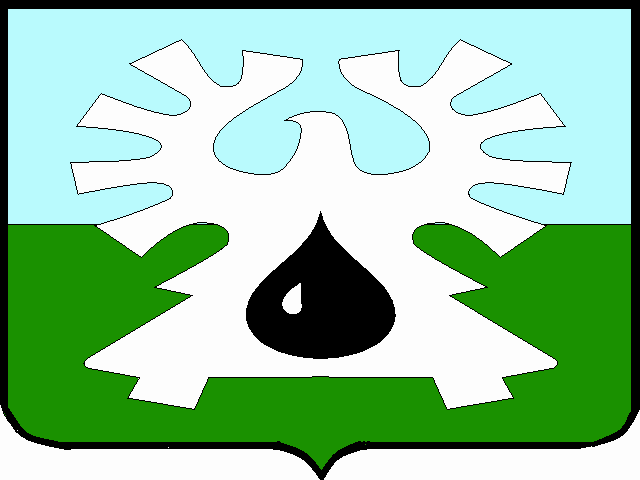 МУНИЦИПАЛЬНОЕ ОБРАЗОВАНИЕ ГОРОД УРАЙХанты-Мансийский автономный округ - ЮграАдминистрация ГОРОДА УРАЙВ соответствии со статьей 179 Бюджетного кодекса Российской Федерации, Федеральным законом от 06.10.2003 №131-ФЗ «Об общих принципах организации местного самоуправления в Российской Федерации», постановлением администрации города Урай от 26.04.2017 №1085 «О муниципальных программах муниципального образования городской округ город Урай»: 1. Внести изменения в муниципальную программу «Развитие физической культуры, спорта и туризма в городе Урай» на 2016-2018 годы, утвержденную постановлением администрации города Урай от 02.10.2015 №3242:1) по тексту приложения к постановлению слова «Территориальным органом Федеральной службы государственной статистики по Ханты-Мансийскому автономному округу – Югре» заменить словами «Управлением Федеральной службы государственной статистики по Тюменской области, Ханты-Мансийскому автономному округе – Югре и Ямало-Ненецкому автономному округу»;2) в приложение к постановлению согласно приложению.2. Опубликовать постановление в газете «Знамя» и разместить на официальном сайте органов местного самоуправления города Урай в информационно-телекоммуникационной сети «Интернет».3. Управлению по физической культуре, спорту и туризму администрации города Урай (В.В.Архипов) обеспечить размещение актуальной редакции муниципальной программы на официальном сайте органов местного самоуправления города Урай в информационно-телекоммуникационной сети «Интернет» и в федеральной информационной системе стратегического планирования в порядке, установленном постановлением администрации города Урай от 26.04.2017 №1085 «О муниципальных программах муниципального образования городской округ город Урай».4. Контроль за выполнением постановления возложить на заместителя главы города Урай C.В. Круглову.Приложение к постановлению администрации города Урайот ________ №________Изменения в муниципальную программу «Развитие физической культуры, спорта и туризма в городе Урай» на 2016-2018 годы1. В паспорте муниципальной программы строку «Объемы и источники финансирования программы» изложить в новой редакции:«»;2. В подпрограмме I «Развитие физической культуры и спорта в городе Урай» пункта 2.3 раздела 2 строку 5 изложить в новой редакции:«»;3. В подпрограмме I «Развитие физической культуры и спорта в городе Урай» таблицы 4.1 раздела 4:1) строку 4 изложить в новой редакции:«»;2) строку 5 изложить в новой редакции:«»;3) строку 7 изложить в новой редакции:«»;4) строку 10 изложить в новой редакции:«»;5) строку 11 изложить в новой редакции:«»;6) строку «Итого по подпрограмме I» изложить в новой редакции:«»;4. Строку «Всего по программе» таблицы 4.1 раздела 4 изложить в новой редакции:«»;5. В подпрограмме I «Развитие физической культуры и спорта в городе Урай» таблицы 4.2 раздела 4 строку 5 изложить в новой редакции:«*Согласно расчетам норматива единовременной пропускной способности спортивных сооружений, утвержденного распоряжением Правительства Российской Федерации от 03.07.1996 №1063-р «О социальных нормативах и нормах».».от __________ №__________О внесении изменений в муниципальную программу «Развитие физической культуры, спорта и туризма в городе Урай» на 2016-2018 годыГлава города УрайА.В.ИвановОбъемы и источники финансирования программыОбщий объем финансирования программы на 2016 – 2018 годы составляет 331 328,0 тыс. рублей, из них: 321 719,3 тыс. рублей - бюджет муниципального образования городской округ город Урай, 9 608,7 тыс. рублей - бюджет Ханты-Мансийского автономного округа - Югры:2016 год – 109 718,6 тыс. рублей, из них: 106 221,2 тыс. рублей - бюджет муниципального образования городской округ город Урай, 3 497,4 тыс. рублей - бюджет Ханты-Мансийского автономного округа - Югры.2017 год – 115 776,5 тыс. рублей, из них: 111 987,9 тыс. рублей – бюджет муниципального образования городской округ город Урай, 3 788,6 тыс. рублей - бюджет Ханты-Мансийского автономного округа - Югры.2018 год – 105 832,9  тыс. рублей, из них: 103 510,2 тыс. рублей – бюджет муниципального образования городской округ город Урай, 2 322,7 тыс. рублей - бюджет Ханты-Мансийского автономного округа - Югры.5.Уровень обеспеченности населения спортивными сооружениями исходя из единовременной пропускной способности объекта спорта%Показатель рассчитывается по формуле: =,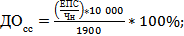 где: ДОсс – уровень обеспеченности населения спортивными сооружениями, %;ЕПС – единая пропускная способность (общая) по состоянию на 1 января, ед. Источник данных: форма федерального статистического №1-ФК «Сведения о физической культуре и спорте»;Чн – численность населения в возрасте 3 – 79 лет по состоянию на 1 января, чел. Источник данных: статистический бюллетень, предоставленный Управлением Федеральной службы государственной статистики по Тюменской области, Ханты-Мансийскому автономному округе – Югре и Ямало-Ненецкому автономному округу;122 – усредненный норматив единовременной пропускной способности спортивных сооружений (приказ Минспорта России от 25.05.2016 № 586 «Об утверждении методических рекомендаций по развитию сети организаций сферы физической культуры и спорта и обеспеченности населения услугами таких организаций»4. Обеспечение деятельности (оказание услуг) МБУ ДО ДЮСШ «Звёзды Югры»Всего144 235,048 359,049 429,446 446,6МБУ ДО ДЮСШ «Звезды Югры»4. Обеспечение деятельности (оказание услуг) МБУ ДО ДЮСШ «Звёзды Югры»Бюджет Ханты-Мансийского автономного округа – Югры 4 485,81 359,72038,01 088,1МБУ ДО ДЮСШ «Звезды Югры»4. Обеспечение деятельности (оказание услуг) МБУ ДО ДЮСШ «Звёзды Югры»Бюджет МО городской округ город Урай139 749,246 999,347 391,445 358,5МБУ ДО ДЮСШ «Звезды Югры»5. Обеспечение деятельности (оказание услуг) МБУ ДО ДЮСШ «Старт»Всего185 471,560 986,665 471,659 013,3МБУ ДО ДЮСШ «Старт»5. Обеспечение деятельности (оказание услуг) МБУ ДО ДЮСШ «Старт»Бюджет Ханты-Мансийского автономного округа – Югры 5 122,92 137,71 750,61 234,6МБУ ДО ДЮСШ «Старт»5. Обеспечение деятельности (оказание услуг) МБУ ДО ДЮСШ «Старт»Бюджет МО городской округ город Урай180 348,658 848,963 721,057 778,7МБУ ДО ДЮСШ «Старт»7.Организация работы комиссии по присвоению спортивных разрядов и квалификационных категорий спортивных судейБез финансирования----Управление по физической культуре, спорту и туризму администрации города Урай10.Строительство крытого ледового катка в городе УрайВсего105,4-105,4-Муниципальное казенное учреждение «Управление капитального строительства города  Урай»10.Строительство крытого ледового катка в городе УрайБюджет Ханты-Мансийского автономного округа – Югры----Муниципальное казенное учреждение «Управление капитального строительства города  Урай»10.Строительство крытого ледового катка в городе УрайБюджет муниципального образования городской округ город Урай105,4-105,4-Муниципальное казенное учреждение «Управление капитального строительства города  Урай»11.Укрепление материально-технической базы спортивных учрежденийВсего397,9-397,9-МБУ ДО ДЮСШ «Старт»,Муниципальное казенное учреждение «Управление капитального строительства города Урай»11.Укрепление материально-технической базы спортивных учрежденийБюджет муниципального образования городской округ город Урай397,9-397,9-МБУ ДО ДЮСШ «Старт»,Муниципальное казенное учреждение «Управление капитального строительства города Урай»ИТОГО по подпрограмме IВсего331 328,0109 718,6115 776,5105 832,9Бюджет Ханты-Мансийского автономного округа - Югры9 608,73 497,43 788,62322,7Бюджет муниципального образования городской округ город Урай321 719,3106 221,2111 987,9103 510,2Всего по программевсего331 328,0109 718,6115 776,5105 832,9Бюджет Ханты-Мансийского автономного округа - Югры9 608,73 497,43 788,62322,7Бюджет муниципального образования городской округ город Урай321 719,3106 221,2111 987,9103 510,2Уровень обеспеченности населения спортивными сооружениями исходя из единовременной пропускной способности объекта спорта%29,6*46,847,047,247,2